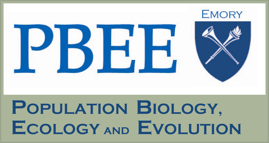 Program in Population Biology, Ecology, and Evolution (PBEE)Rotation Plan FormStudent: _______________________________Rotation Advisor: _______________________Rotation:   ☐ First Rotation    ☐ Second Rotation    ☐ Third Rotation      ☐ Fourth+ RotationStart and End Date of Rotation:______________(The typical dates for the rotations this year are: First Rotation Sept 1 to Oct 31; Second Rotation Nov 1 to Jan 31; Third Rotation Feb 1 to Apr 30. Deviations from these standard dates should be discussed with your potential rotation advisor(s) and the DGS.)Please provide a brief overview of your planned research, as discussed with your rotation advisor.  The body of the research plan should be up to 400 words, split between the two sections (up to 200 words each): 1) Background/Question/Methods, in which the objective of the study is clearly identified and the methods are described; and, 2)  Anticipated Results/Hypotheses, in which expected results or hypotheses are explicitly stated and their implications for population biology, ecology and evolution are briefly discussed. Reports must be clear, and poorly written reports will not be accepted.Student Signature: ___________________________	Date: ________________Rotation Advisor Signature: ___________________	Date: ________________Director of Graduate Studies: __________________  Date: ________________Return the signed form to the PBEE Program Administrator via email. 